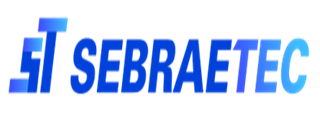 ANEXO VI – MODELO DE DECLARAÇÃO COM A DESCRIÇÃO E COMPROVAÇÃO DA INFRAESTRUTURA FÍSICA, LABORATORIAL, FERRAMENTAL, INSTRUMENTAL E DE EQUIPAMENTOS(PAPEL TIMBRADO DA ENTIDADE EXECUTORA)Descritivo dos laboratórios, espaço físico e/ou equipamentos disponíveis para a prestação de serviços nos temas, subtemas, fichas técnicas e tipos de serviços selecionados pela entidade executora para credenciamento no programa sebraetec (quando aplicavél).Fotos dos Laboratórios e/ou equipamentosCidade, dia/mês/anoASSINATURA:DO REPRESENTANTE LEGAL DA ENTIDADE EXECUTORANome:					 Assinatura:	Data:	/	/  	Serviço de Apoio às Micro e Pequenas Empresas em Roraima – Sebrae/RRAv. Major Wiliams, 680 - São Pedro, Boa Vista – RR. CEP: 69306-705 Tel.: 2121-8000 / www.sebrae.com.br